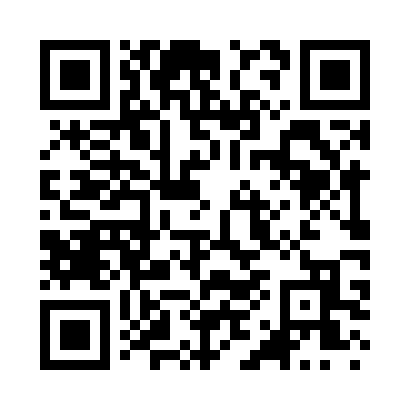 Prayer times for Brashear, Missouri, USAMon 1 Jul 2024 - Wed 31 Jul 2024High Latitude Method: Angle Based RulePrayer Calculation Method: Islamic Society of North AmericaAsar Calculation Method: ShafiPrayer times provided by https://www.salahtimes.comDateDayFajrSunriseDhuhrAsrMaghribIsha1Mon4:075:441:145:128:4310:202Tue4:085:451:145:128:4310:203Wed4:085:451:145:138:4210:194Thu4:095:461:145:138:4210:195Fri4:105:461:145:138:4210:186Sat4:115:471:145:138:4210:187Sun4:125:481:155:138:4110:178Mon4:135:481:155:138:4110:169Tue4:145:491:155:138:4010:1610Wed4:145:501:155:138:4010:1511Thu4:155:501:155:138:4010:1412Fri4:175:511:155:138:3910:1413Sat4:185:521:155:138:3910:1314Sun4:195:531:165:138:3810:1215Mon4:205:531:165:138:3710:1116Tue4:215:541:165:138:3710:1017Wed4:225:551:165:138:3610:0918Thu4:235:561:165:138:3510:0819Fri4:245:571:165:138:3510:0720Sat4:255:571:165:128:3410:0621Sun4:275:581:165:128:3310:0522Mon4:285:591:165:128:3210:0423Tue4:296:001:165:128:3210:0224Wed4:306:011:165:128:3110:0125Thu4:326:021:165:118:3010:0026Fri4:336:031:165:118:299:5927Sat4:346:041:165:118:289:5728Sun4:356:041:165:118:279:5629Mon4:376:051:165:108:269:5530Tue4:386:061:165:108:259:5331Wed4:396:071:165:108:249:52